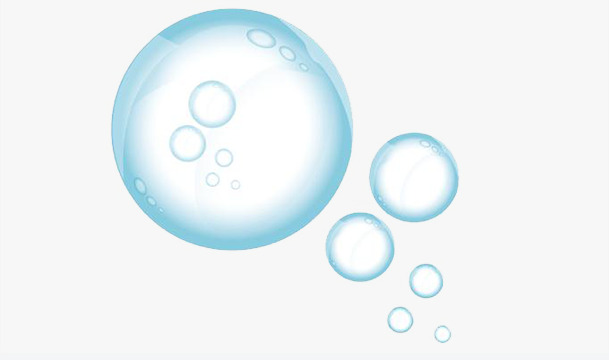  Интересные опыты                 с мыльными пузырями1 опыт. Возьмите стакан, смешайте жидкое мыло с водой (1 ложка воды и 3 ложки жидкого мыла). Опустите петлю в смесь. Что видим, когда вынимаем петлю? Потихоньку дуем в петлю. Что происходит? Жидкое мыло может растягиваться в очень тонкую плёнку. Она остаётся в петле. Мы выдуваем воздух, плёнка его обволакивает, и получается пузырь.2 опыт. Раствор для мыльных пузырей желательно перед употреблением поставить на несколько часов в холодильник.Смочите рабочую поверхность. (Поверхность гладкая: стекло, сталь, пластик, или пластиковую тарелку.) Обмакните соломинку в мыльный раствор, выдуйте пузырь и осторожно положите на стекло – получится купол.Хорошо смочите соломинку в мыльном растворе, осторожно проткните первый купол и подуйте в соломинку – внутри образуется купол меньшего размера. (повторить 3 раза) Каждый новый купол не должен соприкасаться с предыдущим. Результат. Каждый последующий пузырь занимает место в центре предыдущего и приводит к его увеличению.    3 опыт. Прыгающие мыльные пузыри.Возьмите шерстяную вещь (шарф, жидкость для мыльных пузырей (охлаждённая в холодильнике, соломинку для коктейля, ракетку для пинг-понга.Оберните ракетку шарфом. Выдуйте шарик и постарайтесь опустить его на ракетку. Осторожно попробуйте заставить шарик подпрыгивать. Результат. Мыльный пузырь, не меняя формы и не лопаясь, мягко опускается на ракетку и даже подпрыгивает!Поверхность пузыря из мыла и воды достаточно упруга. Пузырь опирается на ворсинки шарфа и как бы парит в воздухе.4 опыт. Можно провести этот опыт в холодный зимний день, можно вынести этот шарик на «шерстяной тарелочке» на улицу. Он замерзнет и будет выглядеть как ёлочная игрушка.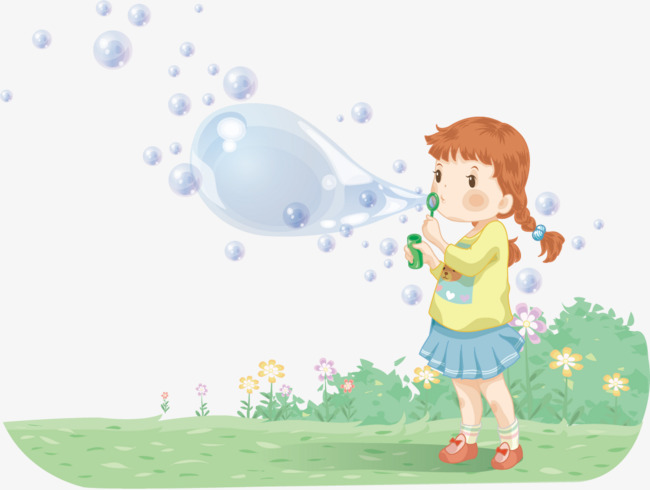 5 опыт. Рисование мыльными пузырями.Сделаем раствор (5 столовых ложек гуаши + 1 столовую ложку мыла + 1 чайная ложка воды). Опустите в смесь трубочку и подуйте так, чтобы получились мыльные пузыри. Возьмите лист бумаги и осторожно прикасайтесь ею к пузырям, как бы перенося их на бумагу. Получаются удивительные отпечатки.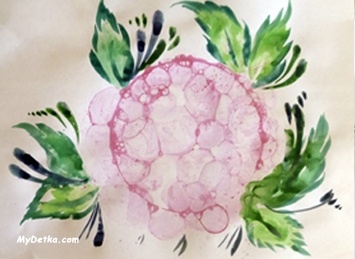 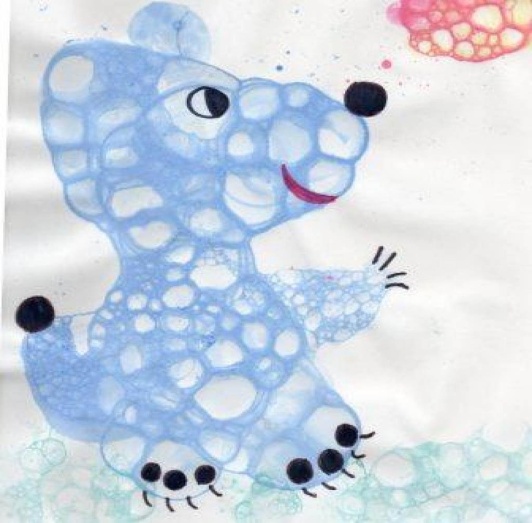 